1 ° prova scritta1. Determina MCD(48, 88) e mcm(48, 88).                                                (3)2.  1 – (2-3)(3 – 4)(4 – 5)(5 – 6) =                                                           (1)3.                                                                                            (3)4.  Dati gli insiemi A = {n Є Z: -2 ≤ n ≤ 6}, B = { n Є N: n è divisore di 10}, determina la loro intersezione e la differenza B\A.                                          (4)                     5.  Traduci in un espressione matematica: reciproco della somma di a e b.      (1)6.  Dividi 1200 in tre parti che hanno il rapporto di 1 : 2 : 3.                                     (2)               7.  Il prezzo dello zaino viene aumentato del 15% arrivando così a 230 kn. Trova il prezzo iniziale e l'importo dell'aumento.                                                          (4)8.  a) Trasforma in frazione.                                                                   (3)b)  Determina la 100° cifra decimale della frazione .                                    (2)c)  Calcola la media aritmetica di 4.5 e  e scrivi il risultato in forma decimale. (3)9.  Matteo dorme durante 1/3 del giorno; il 20% del tempo rimasto lo dedica allo sport. Esprimi il tempo che Matteo dedica allo sport in ore e minuti.                   (3)10. Costruisci utilizzando compasso e la griglia predisposta  A(), B(-1 - ),    C().                                                                                                        (4)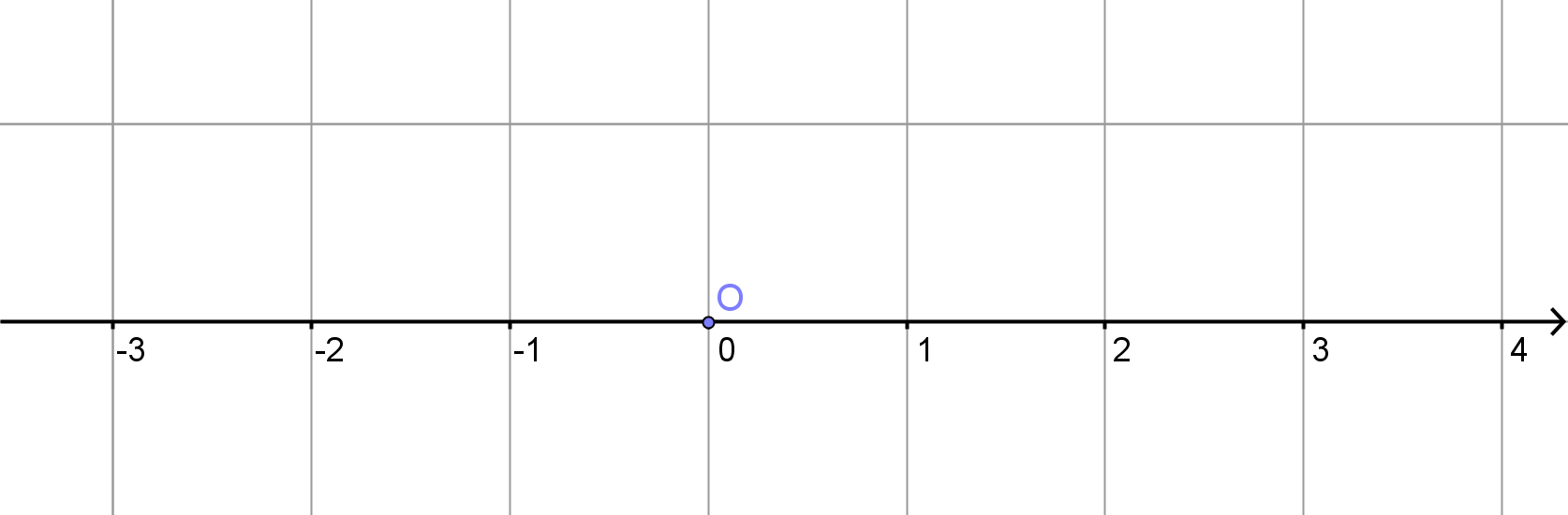 Soluzioni: 1. 8, 528, 2. 0, 3. 0.5, 4. {1, 2, 5}, {10}, 5. , 6. 200, 400, 600, 7. 200 kn, 30 kn, 8. , 3, , 9. 3 oer e 12 minuti.